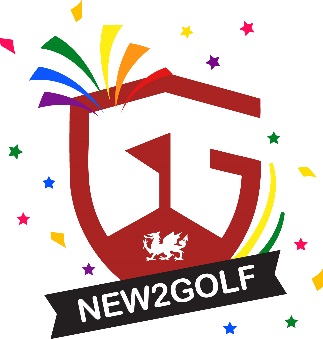 Example club communication email/textDear New2Golfer,Thank you for expressing an interest in our New2Golf beginner scheme at ******* Golf Club.  Please register online before your first lesson at https://www.walesgolf.org/join-new2golf/This is the start of your golfing journey and the date of the first 6 lessons are as follows:Lesson 1Lesson 2Lesson 3Lesson 4Lesson 5Lesson 6 Throughout the scheme we will provide further information on what happens after the initial lessons and what the journey at ******* golf club looks like. Please arrive no more than 15minutes before the lesson and head straight to the practice area where our team of volunteers will be on hand to help and get you into the swing of things.Just wear comfortable clothing and we have all the equipment you need and it has been sanitised ahead of the session.  If you need to know anything more about the scheme, please give me a call on 01234567890 or email me: insert email addressKind regardsScheme Organiser ******** Golf Club